INDICAÇÃO Nº 7097/2017Sugere ao Poder Executivo Municipal a manutenção e troca de lâmpada em caráter de urgência, na Avenida Antônio Moraes de Barros esquina com a Avenida Lázaro Gonçalves Dias, defronte a área verde (pinheiros), no bairro Vista Alegre, neste município. Excelentíssimo Senhor Prefeito Municipal, Nos termos do Art. 108 do Regimento Interno desta Casa de Leis, dirijo-me a Vossa Excelência que, por intermédio do Setor competente, promova a manutenção de troca de lâmpada na Avenida Antônio Moraes de Barros esquina com a Avenida Lázaro Gonçalves Dias, defronte a área verde (pinheiros), no bairro Vista Alegre, neste município.Justificativa:Este vereador foi procurado por munícipes, solicitando a troca de lâmpada no referido local, pois a mesma já esta queimada há algum tempo, causando insegurança á população, já que os moradores trafegam pela via durante a madrugada, quando vão ao trabalho.Plenário “Dr. Tancredo Neves”, em 05 de setembro de 2017.JESUS VENDEDOR-Vereador / Vice Presidente-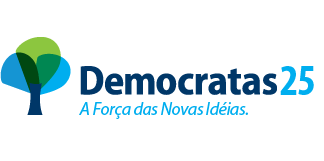 